Autumn 2 Our Wonderful World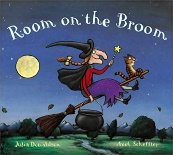 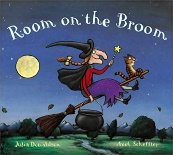 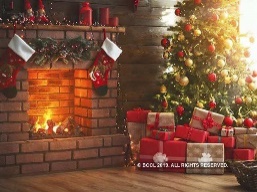 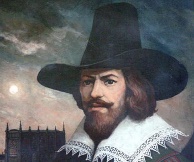 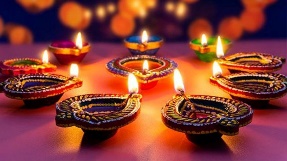 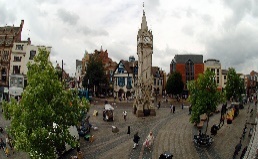 Key VocabularyHalloween: celebrated by going trick or treatingDiwali: the Hindu and Sikh celebration of lightFather Christmas: lives in the North Pole and delivers presents to good boys and girlsNativity: the story of Baby JesusChristmas: the Christian celebration of Jesus’ birthCity: a place where a large number of people live close togetherLeicester: a city in England where we liveDiva Lamps: a special lamp used in the festival of lightRangoli Pattern: a decoration that is made for DiwaliGuy Fawkes: a man in history who instigated the gun powder plotBonfire Night: the celebration of capturing Guy FawkesJesus: the son of GodLandmark: a well-known feature in an town/city